Office of financial aid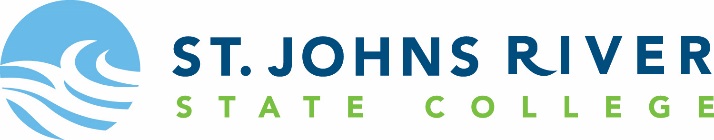 PALATKA campus  5001 St. Johns AveNUEPalatka, FL 32177-3807  |  (386) 312-4040ST. AUGUSTINE campus  2990 College DriveSt. Augustine, FL 32084-1197  |  (904) 808-7407 ORANGE PARK campus  283 College Drive  Orange Park, FL 32065-7639  |  (904) 276-6749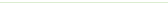 SJRstate.eduEQUAL OPPORTUNITY/EQUAL ACCESS COLLEGESJR State Collier-Blocker Minority In-District Scholarship 2018-2019The SJR State Collier-Blocker Minority In-District Scholarships are designed specifically for minority residents of SJR State’s service district who would potentially otherwise not have the ability to attend college.  A minimum total of 12 scholarships will be available each year to students from Clay, Putnam, and St. Johns Counties.  This scholarship is for students at the Postsecondary Adult Vocational or Associate Degree level only (the scholarship will not cover Bachelor’s level coursework).  Students are selected on the basis of their desire to pursue their education at SJR State and their demonstrated ability to succeed in college.  The value of the scholarship includes tuition, fees, and all required textbooks for up to 36 semester hours of enrollment at SJR State per academic year in addition to a stipend for other expenses such as room and board and/or commuting expenses of $1,200 per year for full time students ($500 fall and spring and $200 summer) and $600 per year for part-time students ($250 fall and spring and $100 summer).  The Collier-Blocker Scholarship cannot be used for Bachelor’s degree classes at St. Johns River State College.  Procedures for Applying:Submit the following documents no later than April 1, 2018:SJR State Admission ApplicationSJR State Minority In-District Scholarship Application to include personal statement High School/College Transcripts and Placement Test Score(s)Free Application for Federal Student Aid (FAFSA)Return completed applications by the indicated deadline to:Meghan DeputySJR State Academic Affairs Office5001 St. Johns AvenuePalatka, FL 32177Eligibility Requirements:Students must be a minority and a current resident of Clay, Putnam, or St. Johns Counties and must be enrolling in a Postsecondary Adult Vocational or Associate-level program (scholarship is not available to students in Baccalaureate programs) with a minimum of a 2.0 GPA.  First time in college students must demonstrate an ability to succeed in college through placement on the sliding scale for initial academic eligibility.  The selection committee will consider all complete applications that meet the minimum eligibility requirements; however, all eligible students may not be awarded a scholarship.  Decisions regarding the awarding of the SJR State Minority In-District Scholarship will be made by the Scholarship Selection Committee based on the eligible students’ personal statement, demonstrated need, and history.Enrollment Requirements:The scholarship is designed to cover full-time tuition and fee expenses up to 36 semester hours per year for enrollment at the Postsecondary Adult Vocational or Associate Level.  A minimum enrollment of half-time (6 credit hours) in fall and spring semesters is required.  To receive the scholarship in summer semester, a minimum enrollment in at least one course is required.Renewal Requirements:Students who receive the SJR State Collier-Blocker Minority In-District Scholarship for the 2018-2019 year will be eligible to continue on scholarship as long as the following requirements are met:With posting of grades at the end of the spring semester, have a cumulative grade point average of 2.5 and earn the equivalent number of credit hours for which the award was received.Maintain continuous enrollment (no breaks in enrollment except for summer) until completion/graduation.Participate in at least two scheduled mentoring/tutoring/college success activities each fall and spring semester.  Participation in additional mentoring/tutoring/college success activities may be required based on academic progress reports.Including college preparatory classes, the scholarship will fund a maximum of 78 credits, or until completion of an Associate Degree, whichever occurs first, the Collier-Blocker Scholarship cannot be used for Bachelor’s degree classes at St. Johns River State College.  Students must work with their Counselor and Mentor to ensure they are taking the appropriate courses and prerequisite courses for their intended major.  The scholarship is also non-transferable, and can only be used at St. Johns River State College.In order to be considered for scholarship renewal, the scholarship recipient must notify Meghan Deputy of his/her intent to renew the scholarship by April 29, 2019.SJR State Collier-Blocker Minority In-District Scholarship 2018-2019 ApplicationName		SJR State ID#	Address	City, State, Zip 	Telephone 	Email Address	College(s) Attended (if none, write none) 	Current SJR State Student? 	 Yes  	 No  College Cumulative GPA if applicable 	High School 	 Graduation Date 	 High School GPA 	Are you the 1st person in your immediate family (parents, siblings) to go to college? 	 Yes 	 NoDo you plan to enroll at SJR State as a full-time or part-time student? 	Placement Score(s) 	SAT 		ACT 		CPT/PERT 	List school-related activities, offices held, and/or honors received while attending high school/college:Employment History (include employer, dates, hours/week, position, responsibilities):Attach your high school transcript, test score(s), and a one- to two-page, typed statement discussing your interest in becoming an SJR State Minority In-District Scholarship student. Include your educational and career goals, your need for assistance, and any other relevant information.  Incomplete applications will not be accepted!	___________________________________________Student Signature						DateSJR STATE COLLEGE NON-DISCRIMINATION STATEMENT St. Johns River State College does not discriminate against any person in its programs, activities, policies or procedures on the basis of race, ethnicity, color, national origin, marital status, religion, age, gender, sex, pregnancy, sexual orientation, gender identity, genetic information, disability, or veteran status. All questions or inquiries regarding compliance with laws relating to non-discrimination and all complaints regarding sexual misconduct or discrimination, may be directed to the Title IX Coordinator/Equity Officer, St. Johns River State College, 5001 St. Johns Avenue, Palatka, Florida, 32177; 386-312-4070.